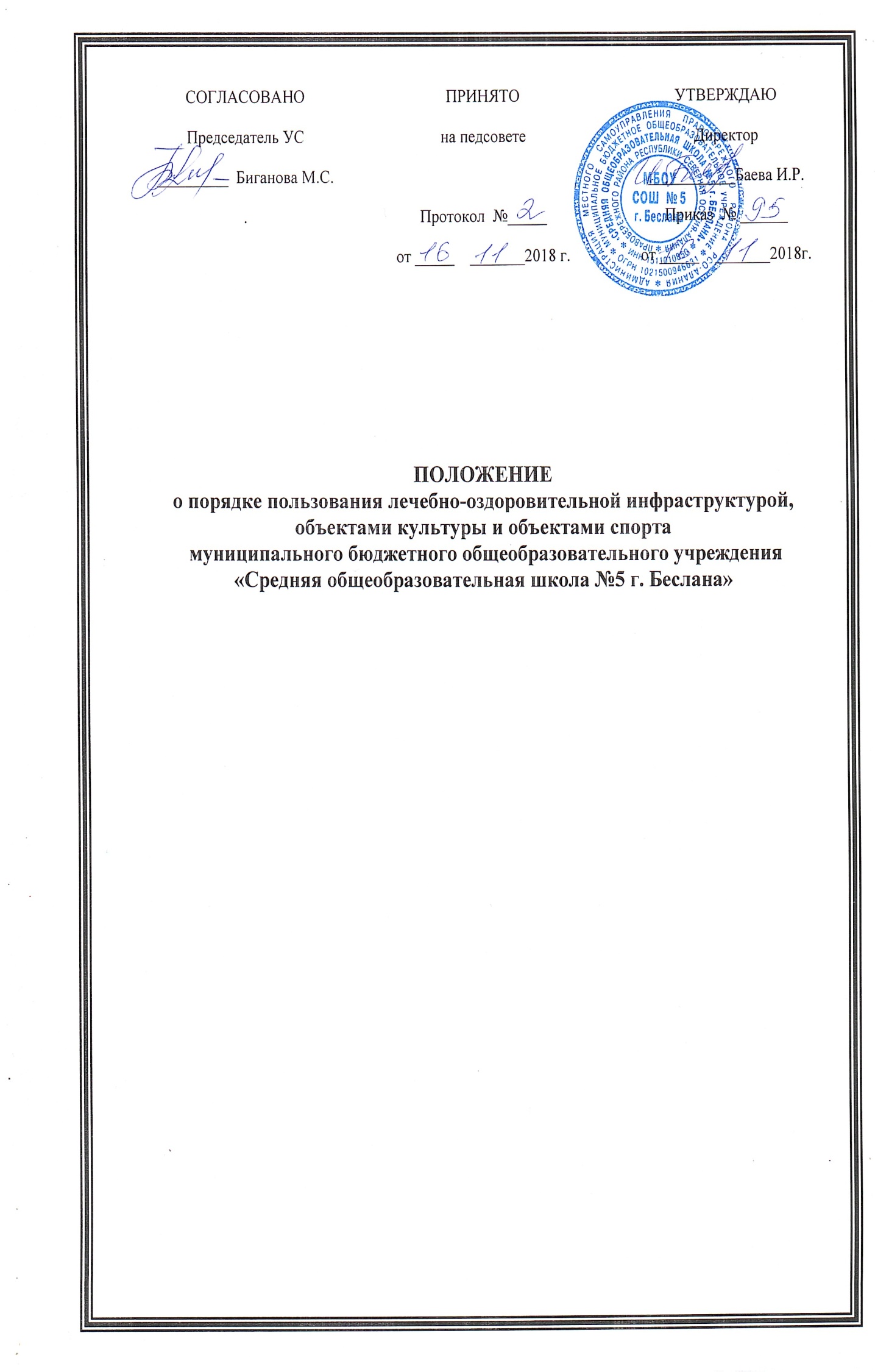 ПОЛОЖЕНИЕ О ПОРЯДКЕ ПОЛЬЗОВАНИЯ ЛЕЧЕБНО – ОЗДОРОВИТЕЛЬНОЙ ИНФРАСТРУКТУРОЙ, ОБЪЕКТАМИ КУЛЬТУРЫ И ОБЪЕКТАМИ СПОРТА 1. Общие положения 1. Порядок разработан в соответствии со статьей 34 (пункт 1, подпункт 21) Федерального закона от 29 декабря 2012 года № 273- ФЗ «Об образовании в Российской Федерации». 2. Под лечебно-оздоровительной инфраструктурой в данном Положении понимается совокупность организационных и иных материально обеспеченных мер, направленных на реализацию прав учащихся на пользование лечебно-оздоровительными объектами, а также объектами культуры и спорта МБОУ СОШ №5 г.Беслана, предоставление учащимся разнообразных услуг социокультурного, просветительского, оздоровительного и развлекательного характера, создание условий для развития любительского художественного творчества, развития массовой физической культуры и спорта. 3. Основные функции и задачи инфраструктуры по реализации прав участников образовательного процесса: 3.1. осуществление досугового и физкультурно-оздоровительного направлений образовательной деятельности с учетом педагогических задач по реализации культурной и физкультурно-оздоровительной политики в МБОУ СОШ №5 г.Беслана; 3.2. проведение культурно-воспитательной, физкультурно-оздоровительной и просветительной работы; 3.3. сохранение и развитие различных форм культурной, досуговой деятельности и любительского творчества; 3.4. организация и проведение праздников, участие в иных творческих проектах; 3.5. организация и проведение смотров, фестивалей, конкурсов, праздничных вечеров, молодежных дискотек и иных культурно-развлекательных мероприятий; 3.6. организация и проведение физкультурно-оздоровительных мероприятий на территории МБОУ СОШ №5 г.Беслана; 3.7. создание условий для соблюдения личной гигиены; 3.8. оказание обучающимся первой медицинской помощи и других медицинских услуг, исходя из возможностей МБОУ СОШ №5 г.Беслана. 4. Перечень объектов инфраструктуры: Лечебно - оздоровительные объекты: школьная столовая; медицинский кабинет. Объекты спорта: спортивные залы, открытая спортивная площадка. Объекты культуры: школьная библиотека с читальным залом, актовый зал. 2. Правила пользования лечебно-оздоровительными объектами Правила пользования школьной столовой 1. Школьная столовая обеспечивает горячее питание обучающимся 1-11 классов. 2. Питание обучающихся осуществляется по графику, утвержденному директором школы. 3.Поставка продуктов питания в школьную столовую осуществляется с сопроводительными документами, подтверждающими их качество и санитарную безопасность. 4. Количественный и качественный состав блюд, санитарное состояние пищеблока ежедневно проверяется медицинским работником. 5. Обучающиеся перед приемом пищи обязаны вымыть руки, для этого установлены раковины для мытья рук с кранами-смесителями и холодной воды, полотенце. 6. Питание обучающихся осуществляется в присутствии дежурных учителей, которые контролируют соблюдение норм гигиены и порядок. 7. Для соблюдения питьевого режима в помещении обеденного зала имеется свежая кипяченая вода и чистые стаканы. 8. Во время уроков в школьной столовой могут принимать пищу работники школы. Правила пользования медицинским кабинетом 1. Учащиеся имеют право посещать школьный медицинский кабинет в следующих случаях:  при ухудшении самочувствия.  при обострении хронических заболеваний.  при получении травм и отравлений, независимо, где они получены (в пути следования в школу, на пришкольной территории, на уроке, на перемене, при участии в мероприятии и т. п.). 2. Учащиеся имеют право посещать школьный медицинский кабинет, не дожидаясь окончания урока, мероприятия, поставив предварительно в известность учителя, классного руководителя, руководителя кружка, а в экстренных случаях и без предварительной постановки в известность учителя, классного руководителя. 3. Учащиеся при посещении школьного медкабинета имеют право бесплатно получать следующие медицинские услуги:  измерять температуру, давление, пульс, вес, рост своего тела. получать первую медицинскую помощь.  принимать профилактические прививки.  проходить медицинские осмотры.  консультироваться о способах улучшения состояния своего здоровья, о здоровом образе жизни. 4. При прохождении группового медицинского осмотра учащиеся обязаны: входить в помещение медкабинета и покидать его только с разрешения работника медкабинета.  соблюдать очередность.  не толкаться.  не шуметь.  аккуратно обращаться с медицинским инвентарем (весами, ростомером и т. п.). не открывать шкафы, не брать из них какие-либо медицинские инструменты и препараты, не принимать какие-либо медицинские препараты. 5. При получении медицинской помощи учащиеся обязаны сообщить работнику медкабинета:  об изменениях в состоянии своего здоровья.  об особенностях своего здоровья: наличии хронических заболеваний; перенесенных заболеваниях; наличии аллергии на пищевые продукты и другие вещества, медицинские препараты; недопустимости (непереносимости) применения отдельных медицинских препаратов; группе здоровья для занятий физической культурой. 6. При посещении медицинского кабинета учащиеся обязаны:  проявлять осторожность при пользовании медицинские инструментарием.  выполнять указания работника медкабинета своевременно и в полном объеме. 7. После посещения медицинского кабинета учащийся обязан:  доложить учителю, классному руководителю о результатах посещения медкабинета. в полном объеме и в срок выполнить указания работника медкабинета (прекратить занятия; прибыть домой; прибыть в поликлинику к врачу-специалисту или в другое лечебное учреждение). 3. Правила пользования объектами спорта Помещение спортивных залов, спортивной площадки используются для проведения уроков физической культуры, спортивных соревнований (в том числе с участием родителей), общешкольных мероприятий спортивной направленности, занятий спортивных секций. Правила пользования школьным спортивным залом, спортивной площадкой. 3.1. Учащиеся школы имеют право бесплатно пользоваться помещением спортивного зала и спортивной площадки для занятий физической культурой, спортивными секциями, отдыха и оздоровления, а также для тренировок перед соревнованиями. 3.2. Во время посещений спортивного зала и спортивной площадки  учащиеся и учителя (далее – посетители) обязаны иметь спортивную форму и спортивную обувь. Сменную обувь и одежду необходимо хранить в раздевалке. 3.3. Запрещается пользоваться спортзалом без разрешения учителя. 3.4. В спортзале, на спортивной площадке необходимо соблюдать необходимую технику безопасности, не мусорить, на портить оборудование. 3.5. После каждого занятия необходимо сдать учителю все спортивные снаряды и инвентарь. 3.6. Во время перемен запрещается посещение спортивного зала. Использование спортивного зала в урочное и внеурочное время допускается только в присутствии учителя. 3.7. За порчу инвентаря и оборудования предусматривается возмещение ущерба по полной его стоимости либо полноценный ремонт испорченного оборудования. 3.8. Учащиеся обязаны использовать спортивное оборудование и инвентарь только по назначению. 3.9. Посторонние лица допускаются в спортзал только с разрешения администрации школы. 3.10. Спортивная площадка предназначена для проведения уроков в сухое и теплое время года, спортивных праздников, а также для занятий и игр во внеурочное время. На спортивной площадке можно заниматься спортом на переменах.4. Правила пользования объектами культуры Правила пользования библиотекой Помещения школьной библиотеки и читального зала используются для реализации потребностей, обучающихся в ознакомлении с различными видами литературы, проведения тематических уроков и других культурно-просветительских мероприятий. Правила пользования библиотекой – документ, фиксирующий взаимоотношение читателя с библиотекой и определяющий общий порядок организации обслуживания читателей, порядок доступа к фондам библиотеки, права и обязанности читателей и библиотеки. 1. Право свободного и бесплатного пользования библиотекой имеют учащиеся и сотрудники МБОУ СОШ №5 г.Беслана. 2. К услугам читателей предоставляется фонд учебной, художественной, справочной, научно-популярной, методической литературы. Библиотека обслуживает читателей на абонементе (выдача книг на дом), в читальном зале, в компьютерном зале (предоставление права выхода в интернет.). 2.4 Режим работы библиотеки соответствует режиму работы школы 2.5 Читатель имеет право: 2.5.1.Пользоваться следующими бесплатными библиотечно-информационными услугами:• Иметь свободный доступ к библиотечным фондам и информации, • Получать во временное пользование из фонда библиотеки печатные издания, • Получать консультационную и практическую помощь в поиске и выборе произведений печати и других источников информации, • Продлевать срок пользования литературой в установленном порядке, • Использовать СБА: каталоги и картотеки, • Пользоваться справочно-библиографическим и информационным обслуживанием, • Получать библиотечно-библиографические и информационные знания, навыки и умения самостоятельного пользования библиотекой, книгой, информацией. 2.5.2. Принимать участие в мероприятиях, проводимых библиотекой. 2.5.3. Требовать соблюдения конфиденциальности данных о нем и перечне читаемых им материалов. 2.5.4. Обжаловать действия заведующего библиотекой, ущемляющего его права, у директора школы. 2.6. Читатели (поручители несовершеннолетних читателей) обязаны: • Соблюдать правила пользования, • Бережно относиться к произведениям печати и другим носителям информации, полученным из фонда библиотеки (не делать в них пометок, подчеркиваний, не вырывать, не загибать страниц и т.д.), • Возвращать в библиотеку книги и другие документы в строго установленные сроки, • Не выносить книги и другие документы из помещения библиотеки, если они не записаны в читательском формуляре, • Пользоваться ценными и единственными экземплярами книг, справочными изданиями только в помещении библиотеки, • При получении печатных изданий и других документов из библиотечного фонда читатель должен просмотреть их в библиотеке и в случае обнаружения дефектов сообщить об этом работнику библиотеки, который сделает на них соответствующую пометку, • Расписываться в читательском формуляре за каждое полученное в библиотеке издание, • При утрате и неумышленной порче изданий и других документов заменить их такими же либо копиями или изданиями, признанными библиотекой равноценными. При невозможности замены возместить реальную рыночную стоимость изданий. Стоимость определяется работником библиотеки по ценам, указанным в учетных документах библиотеки, с применением коэффициентов по переоценке библиотечных фондов, • Не нарушать порядок расстановки литературы в фонде открытого доступа, • Не вынимать карточек из каталогов и картотек, • Ежегодно в начале учебного года проходить перерегистрацию, • При выбытии из общеобразовательного учреждения вернуть в библиотеку числящиеся за ними издания и другие документы. 2.7. При нарушении сроков пользования книгами другими документами без уважительных причин, к читателям, могут быть применены административные санкции: временное лишение права пользования библиотекой. 2.8. Личное дело выдается выбывающим учащимся только после возвращения литературы, взятой на абонементе библиотеки; выбывающие сотрудники общеобразовательного учреждения отмечают в библиотеке свой обходной лист. 2.9. Умышленная порча или хищение книг из библиотеки предусматривает компенсацию ущерба в денежном выражении или равноценную замену произведениями печати и другими документами. 2.10. За утрату несовершеннолетними читателями произведений печати из библиотечных фондов или причинении им невосполнимого вреда ответственность должны нести родители или поручители. 2.11. Педагог-библиотекарь обязан: • Обеспечить бесплатный и свободный доступ читателей к библиотечным фондам и бесплатную выдачу во временное пользование печатной продукции, • Обеспечить оперативное и качественное обслуживание читателей с учетом их запросов и потребностей, • Своевременно информировать читателей обо всех видах предоставляемых услуг, • Предоставлять в пользование каталоги, картотеки, осуществлять другие формы библиотечного информирования, • Изучать потребности читателей в образовательной информации, • Вести консультационную работу, оказывать помощь в поиске и выборе необходимых изданий, • Проводить занятия по основам библиотечно-библиографических и информационных знаний, • Вести устную и наглядную массово-информационную работу; организовывать выставки литературы, библиографические обзоры, Дни информации, литературные вечера, игры, праздники и др. мероприятия, • Совершенствовать работу с читателями путем внедрения передовых компьютерных технологий, • Систематически следить за своевременным возвращением в библиотеку выданных произведений печати, • Проводить в начале учебного года ежегодную перерегистрацию читателей, • Обеспечить сохранность и рациональное использование библиотечных фондов, создать необходимые условия для хранения документов, • Проводить мелкий ремонт и переплет книг, привлекая к этой работе библиотечный актив, • Способствовать формированию библиотеки как центра работы с книгой и информацией, • Создать и поддерживать комфортные условия для работы читателей, • Обеспечить режим работы в соответствии с потребностями учебного заведения, • Отчитываться о своей деятельности в соответствии с положением о библиотеке. 2.12. Порядок пользования библиотекой: • Запись читателей производится на абонементе. Учащиеся записываются в библиотеку по списку класса в индивидуальном порядке, сотрудники и учителя – по паспорту. • На каждого читателя заполняется формуляр установленного образца как документ, дающий право пользоваться библиотекой. • При записи читатели должны ознакомиться с правилами пользования библиотекой и подтвердить обязательство их выполнения своей подписью на читательском формуляре. • Формуляры являются документами, удостоверяющими факт и дату выдачи читателю печатных и других источников информации и их возвращения в библиотеку.  Обмен литературы производится по графику работы библиотеки 2.13. Порядок пользования абонементом: • Срок пользования литературой: максимальные сроки пользования:  учебниками, учебными пособиями - учебный год; научно-популярной, познавательной, художественной литературой -1 месяц;  периодическими издания, издания повышенного спроса - 15 дней. Количество выдаваемых изданий – 2 экз. • Срок пользования может быть продлен сроком на 10 дней, если на издание нет спроса со стороны других читателей. • Не подлежат выдаче на дом редкие, ценные и справочные издания. • Читатели расписываются в читательском формуляре за каждый экземпляр изданий; возвращение фиксируется подписью библиотекаря. 2.14. Порядок пользования читальным залом: • Литература, предназначенная для использования в читальном зале, на дом не выдается. • Энциклопедии, справочные издания, редкие и ценные книги выдаются только в читальном зале. • Число выдаваемых произведений печати и других документов, выдаваемых в читальном зале, не ограничивается. 2.15. Порядок пользования интернет-услугами в библиотеке: • За компьютером допускается работа одного человека. • Для работы на компьютере необходимо изложить цель посещения работнику библиотеки и получить разрешение на работу, • Все файлы, созданные на компьютерах в библиотеке, должны быть удалены после использования. • В случае неисправности компьютера или его части необходимо немедленно сообщить сотруднику библиотеки. 2.16. При пользовании интернет-услугами не допускается: • находиться в верхней одежде и без второй обуви; • бесконтрольное посещение Интернета; • играть в компьютерные игры; • громко разговаривать; • нарушать дисциплину; Запрещено хранение в библиотеке и читальном зале литературы, содержащей экстремистские материалы, а также материалы, которые могут причинить вред психическому и нравственному здоровью ребенка. Правила пользования музыкальным оборудованием и актовым залом. 1. Учащиеся лицея и педагоги имеют право бесплатно пользоваться помещением актового зала и музыкальным оборудованием для проведения внеурочных занятий и внеклассных мероприятий с разрешения администрации школы. 2. Педагог, проводящий мероприятие в актовом зале, несет персональную ответственность за сохранение порядка в помещении и сохранность музыкального оборудования. 3. Учащиеся, родители (законные представители), педагоги не имеют право входить в актовый зал в верхней одежде. 4. Учащиеся обязаны бережно относиться к имуществу актового зала. 5. Учащиеся не имеют право пользоваться музыкальной аппаратурой актового зала без присмотра педагогов.